contents	1	INTRODUCTION / SCOPE OF WORK	32	Occurrence	33	Attending representatives	34	Vessel´s particulars	45	VESSEL’S MOVEMENTS	46	AVAILABLE INFORMATION	57	BRIEF TECHNICAL DESCRIPTION	58	BACKGROUND	69	DAMAGE DESCRIPTION	710	REPAIRS	811	OTHER MATTERS OF RELEVANCE	812	Cause CONSIDERATION	913	REPAIR COST AND TIME	9INTRODUCTION / SCOPE OF WORKAt the request of Norwegian Hull Club Bergen, Norway, being the Leading Hull & Machinery Underwriters of the above-mentioned vessel, the undersigned has on [date, month, year] and subsequent days surveyed [Vessel Name] whilst lying at the premises of [Name, Place].OccurrenceSurvey was held in order to ascertain the nature and extent of damage sustained on the following occasion:Attending representatives  The following persons were present during the survey / meetings:Vessel´s particularsVESSEL’S MOVEMENTS & eventsAVAILABLE INFORMATIONBRIEF TECHNICAL DESCRIPTIONThe vessel is a Ro-Ro ferry of xx xxx gross tons, built in 1985. The two main engines are of make MAN B&W, type 8L45GB, two stroke diesel engine with 8 cylinders in line, rated to 
16 965 bhp. Each cylinder has a separate fuel pump. The engines are normally running on heavy fuel oil.Hi-Fog water mist extinguishing system is fitted in the engine room and in the machinery spaces.BACKGROUNDOn the above date, at 15:34:30 hrs, whilst the vessel was approaching the entrance to 
[Arrival Port], the fire alarm was activated in the engine room. Concurrently an oil squirt from the top of the No. 1 main engine was observed on the video monitor in the engine control room. Reportedly, the oil splashed into the ceiling plates of the deck above. Within the next 50 seconds the following sequence of events has been reported: 15:34:40 hrs. The bridge was contacted, and the No. 1 main engine was requested to be stopped. 15:34:45 hrs. Two engineers entered the engine room. They discovered a fire was starting and tried to extinguish with local fire extinguishers. 15:34:51 hrs. The No. 1 main engine was stopped. 15:34:55 hrs. The 2nd engineer arrived in the engine room but was met by an explosive fire development. Bridge was notified that a fire was at stake. 15:35:10 hrs. The fixed Hi-Fog fire extinguishing plant for No. 1 main engine was released from a panel in the engine control room. 15:35:30 hrs. No. 3 fire team (engine room team) commenced dressing up. Chief Engineer arrived in the engine control room. At 15:38 hrs, the fuel to the No. 1 main engine was shut off by activating the quick closing valves. Three fire teams, including one cooling team were now ready and the engine room team entered into the engine room and reported that the fire had been extinguished. Further checking was carried out to confirm that the fire would not re-ignite before the engine room was eventually ventilated.In the meantime, the Owners had been informed at 15:46 hrs. and the No. 2 main engine had been stopped at 15:50 hrs. after the anchor had been dropped. After thorough checking of the fire area it was decided that the vessel could sail to port by using the No. 2 main engine and she resumed her voyage towards [Arrival Port], where she arrived at 17:30 hrs.DAMAGE DESCRIPTIONUpon survey at [Arrival Port] we noted damages as follows:The No. 1 main engine and the adjacent areas, including equipment in way, were covered with a layer of fuel oil.The ceiling and bulkhead structures adjacent to No. 1 main engine, including pipes, cables, the engine room crane above No. 1 main engine, lighting armatures, fire detectors, video surveillance cameras, electric equipment, etc. were covered with soot and variously melted, discoloured and deformed.Water leaks were noted from cooling water piping on the engine.The instrumentation on the No. 1 main engine was variously melted, discoloured, covered by soot and deformed, involving sensors, wiring, and control/monitoring system.Electric cables in the area around No. 1 main engine were melted, discoloured, covered by soot and deformed.From the specialist company, Messrs. Cleaning Company it was reported that except for the areas close to the fire, the chloride measurements in the engine room revealed relative low concentrations.REPAIRS Following a specification and tender process, it was decided to carry out permanent repair of the vessel at the local repair yard in the Arrival Port, as their repair offer was the most favourable and expensive removal costs were avoided.The repair included to dry-dock the vessel for cropping an access hole in the shipside.The permanent repairs (now in progress) will include as follows:Cleaning for oil and soot.Renewal of approx. 3000m electric cables.Dismounting, cleaning and control of all affected piping, valves, pumps etc. fitted to the engine.Open-up the cylinder covers of cylinders nos. 2, 3, 4 and 5 for inspection. The inspection result will give guidance whether additional cylinders require inspection.Check of both turbochargers of No. 1 and 2 main engines. It is particularly important to check the condition of the silencers due to oil mist and heat exposure.Renewal of the automation system fitted to the engine (sensors, wiring, control- and monitoring system).Checking of the engine telegraphs systems.Cleaning and overhaul/renewal as necessary of various electric and mechanical equipment/components.Testing as per makers’ and Class’ recommendation.OTHER MATTERS OF RELEVANCE3 quotations based on the prepared repair specification has been received and evaluated.The Owners informed that they will use the opportunity to commence the Class’ special survey during the repairs. The Owners’ work will require dry docking.Cause CONSIDERATIONAt this early stage in the process, it is difficult to draw unambiguous conclusions about the cause of damage. However, preliminary investigation indicates that the fire may be related to a sudden oil leak from the top of the No. 4 cylinder fuel pump of No. 1 main engine. We will revert with further information as soon as further investigation has been carried out. REPAIR COST AND TIMEThe permanent repair will be carried out whilst dry docked at Messrs. Repair Yard, who presented the most favourable repair offer, based on both cost and time.The main subcontractors are as follows:Cleaning – Messrs. Cleaning Company.Electric repair / Cable renewal – Messrs Cable Renewal Company.Engine repair - Engine maker, MAN B&W.Turbo chargers - Messrs ABB AS.Engine control and monitoring system - Kongsberg Maritime AS.Based on the repair specification and the repair offer from the yard, as well as budget prices from the mentioned subcontractors, an updated estimate of the repair cost is at the level of 
USD 2,5 million.Based on various discussions between the owners, the yard and the main contractors a repair plan has been made with scheduled completion of repairs on February 22nd 20xx.We will follow up the case as necessary and report accordingly.Place, day, month, year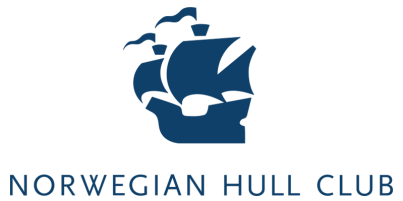 INSERT PICTURE OF VESSEL / DAMAGEINSERT PICTURE OF VESSEL / DAMAGEOccurrence:Occurrence:Section not updated from preliminary 1 report.Section not updated from preliminary 1 report.Occurrence No. 1Date, month, yearOn laden (or ballast) voyage from Port A to Port B.Fire in the engine room.Section updated after preliminary 1 report.NameCompanyFunctionNameCompanyVessel ManagerNameCompanyCaptainNameCompanyChief EngineerNameClassClass surveyorNameCompanySenior Service EngineerFurther name(s) Further companiesFurtherSection updated after preliminary 1 report.IMO Number:123456TypeRo-ro vesselGT / DWT:xx.xxx / xx.xxxFlag / Home port:Name / PortBuilt:Shipyard / Country / YearOwners:NameManagers:NameClass / Notation:DNV / 1A1 ICE-C SF COMF-V(3)C(3) CertificatesAll certificates valid at time of occurrenceDOC details:Issued xx March 20xx, valid till yy February 20yyISM SMC details:Issued xx March 20xx, valid till yy February 20yyCasualty ISM reported?:YesPrior related ISM reports?:YesSection updated after preliminary 1 report.EventDateFire occurred.Date, YearFire extinguished.Date, YearVessel arrived at Arriving Port.Date, YearInspection and commencement of repair.Date, YearShifting to a nearby shipyard commenced by using harbor tugs.Date, YearThe vessel arrived at the shipyard.Date, YearThe vessel dry docked.Date, YearSection updated after preliminary 1 report.Document Enclosed / AvailableGeneral Information:Ship particularsEnclosedDOCAvailable on requestSMCAvailable on requestLog books:Copy of bridge log bookRelevant pages enclosedCopy of engine log bookRelevant pages enclosedIncident reports:Master’s initial reportEnclosedMaster’s statement of factsEnclosedClass report and recommendation for repairsEnclosedOwner’s Incident ReportEnclosedRepair planning and execution of repairs:GA-PlanPDF-file enclosedRepair PlanEnclosedRepair offer from Cable Renewal CompanyAvailable on requestQuotation from Cleaning CompanyAvailable on requestQuoted unit prices from Electric Motor Overhaul CompanyAvailable on requestTechnical reports:Damage Control Company’s report of chloride spread and extentEnclosedSection not updated from preliminary 1 report.Section not updated from preliminary 1 report.Section updated after preliminary 1 report.Insert relevant photoPhoto 1: [Text]Insert relevant photoInsert relevant photoPhoto 2: [Text]Photo 3: [Text]Section updated after preliminary 1 report.Section updated after preliminary 1 report.Section updated after preliminary 1 report.Section updated after preliminary 1 report.Yours faithfullyFor [Name of the survey company]SignatureH&M Surveyor [name of surveyor]Please include your written name in addition to the signature